Ханты – Мансийский автономный округ - Югра Муниципальное образование Октябрьский районМКОУ « Унъюганская средняя общеобразовательная школа №1»628128, пос. Унъюган, ул. Тюменская,65, РКЦ  пгт. Октябрьское, БИК 047164000, Р\с 40206810900000140032ИНН 8614002269,  Тел\факс (код 34672) 48-122.  Адрес в Интернете: unyugan.school-1@ mail.ru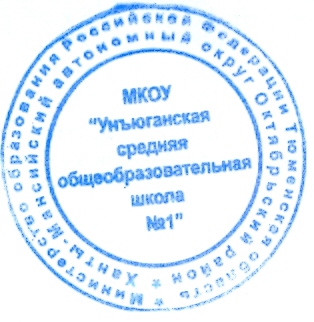                                                                                                Утверждаю: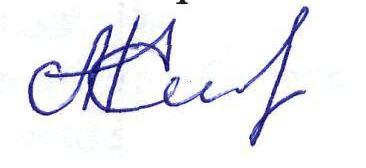                                                                                Директор  МКОУ «Унъюганская СОШ  №1»                    План работы школы по подготовке к ГИА при дистанционном обученииМероприятияСрокиОтветственныеКритический показатель 1. Реализация образовательных программКритический показатель 1. Реализация образовательных программКритический показатель 1. Реализация образовательных программРевизия рабочих программ педагогов по предметам на соответствие обязательному минимуму содержания образованияМайЗаместитель директора по НР Громак Н.М.Методист Шорохова Л.А.Разработка плана по преодолению отставания по учебным предметамЕжемесячноЗаместитель директора по УВР Лунина С.И. Методист Шорохова Л.А. Заместитель директора по НР Громак Н.М.Учителя-предметникиОбеспечение полноценной реализации образовательных программ с использованием дистанционных технологийРегулярноЗаместитель директора по НР Громак Н.М.Методист Шорохова Л.А.Педагогический  совет «Организация  работы  в  период  самоизоляции»10.04.2020Заместитель директора по УВР Лунина С.И. Методист Шорохова Л.А. , Заместитель директора по НР Громак Н.М., зам. директора по  ИКТ  и  ИБ  Кириленко С.Н., директор  Кнотиков А.П., Учителя-предметникиКритический показатель 2. Текущий контроль Критический показатель 2. Текущий контроль Критический показатель 2. Текущий контроль Контроль за накопляемостью отметок по учебным предметамРаз в три дняЗаместитель директора по УВР Лунина С.И.Разработка и апробация способов получения отметок при дистанционном образованииАпрельЗаместитель директора по УВР Лунина С.И Заместитель директора по НР Громак Н.М.Методист Шорохова Л.А.Анализ объективности оценивания по учебным предметам4-я  неделя  апреля,  2-я неделя  маяЗаместитель директора по УВР Лунина С.И.Контроль за  своевременностью  домашних заданий, инструкциями по  выполнениюЕжедневноЗаместитель директора по УВР Лунина С.И.Критический показатель 3. Организация дистанционной подготовки к ГИАКритический показатель 3. Организация дистанционной подготовки к ГИАКритический показатель 3. Организация дистанционной подготовки к ГИАКонтроль процента охвата дистанционным обучением учащихся 9-х и 11-х классовЕжедневноЗаместитель директора по ИКТ и ПД Кириленко С.Н. Заместитель директора по УВР Лунина С.И.Директор Кнотиков А.П. Классные руководителиКонтроль за качеством подготовки к ГИА по учебным предметам путем проверки рабочих листов педагоговРаз в две неделиУчителя-предметники, Заместитель директора по УВР Лунина С.И.Организация дистанционных пробных экзаменов в форме ОГЭ и ЕГЭ4 неделя апреляЗаместитель директора по УВР Лунина С.И.Учителя-предметникиПроведение   собраний обучающихся (в дистанционном режиме)  по вопросу подготовки к  ГИА22.04.2020Заместитель директора по УВР Лунина С.И., кл. рук 9,11классовПроведение родительских  собраний  9, 11 классов  по вопросам подготовки  к  ГИА(в дистанционном режиме)22.04.2020Заместитель директора по УВР Лунина С.И., кл. рук 9,11классовКритический показатель 4. Работа с низкомотивированными и неуспевающими ученикамиКритический показатель 4. Работа с низкомотивированными и неуспевающими ученикамиКритический показатель 4. Работа с низкомотивированными и неуспевающими ученикамиАнализ текущей успеваемости учащихся группы рискаЕжедневноЗаместитель директора по УВР Лунина С.И., соц. Педагог, классные руководителиУчителя-предметникиОрганизация дистанционных бесед с родителями учащихся 9-х и 11-х классов группы риска, чтобы ознакомить с результатами проверочных работ и определить план ликвидации пробеловЕжедневноЗаместитель директора по УВР Лунина С.И., соц. Педагог, классные руководителиУчителя-предметникиОрганизация дистанционных индивидуальных консультаций учащихся 9-х и 11-х классов группы риска по учебным предметам с низкими результатами проверочных работРегулярноУчителя-предметники согласно плану индивидуальной работыКритический показатель 5. Работа с одаренными и высокомотивированными обучающимися, потенциальными медалистамиКритический показатель 5. Работа с одаренными и высокомотивированными обучающимися, потенциальными медалистамиКритический показатель 5. Работа с одаренными и высокомотивированными обучающимися, потенциальными медалистамиОрганизация работы с высокомотивированными учащимисяРегулярноУчителя-предметники согласно плану индивидуальной работыКритический показатель 6. Работа с учителями, обучающимися и родителямиКритический показатель 6. Работа с учителями, обучающимися и родителямиКритический показатель 6. Работа с учителями, обучающимися и родителямиПроведение заочного Педагогического Совета10 апреля 2020АдминистрацияАнализ технической  оснащенности  семей и необходимости помощиПервая неделя  апреляЗаместитель директора по УВР Лунина С.И., кл. руководители, зам. директора по  ИКТ  и  ИБ  Кириленко С.Н.Оказание консультативной помощи родителям, учителям, обучающимся   по вопросам технической оснащенностиПервая неделя  апреля, далее-по необходимостиЗам. директора по  ИКТ  и  ИБ  Кириленко С.Н., инженер Муржин А.В.Организация дистанционного собрания для выпускников 9-х классов22.04.2020Заместитель директора по УВР Лунина С.И.Классные руководители Курдяева И.А., Уймина Л.А.Организация дистанционного собрания для выпускников 11-х классов17.04.2020Заместитель директора по УВР Лунина С.И.Классный руководитель Шорохова Л.Н.Организация дистанционного собрания для родителей обучающихся 9-х классов22.04.2020Заместитель директора по УВР Лунина С.И.Классные руководители Курдяева И.А., Уймина Л.А.Организация дистанционного собрания для родителей обучающихся 11-х классов17.04.2020Заместитель директора по УВР Лунина С.И.Классный руководитель Шорохова Л.Н.